   OSNOVNA ŠKOLA VUGROVEC-KAŠINA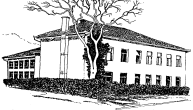 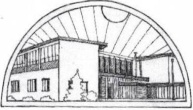 10362 KAŠINA, Ivana Mažuranića 43, p.p.1,  01/2055-035,  01/2056-837, MB: 3324281,                           OIB: 43748649227  E-mail:  ured@os-vugrovec-kasina.skole.hrKašina, 4. srpnja 2018. 	Temeljem Zakona o pravu na pristup informacijama (25/13, 85/15), ravnatelj najavljujeSJEDNICU ŠKOLSKOG ODBORA	koja će se održati 9. srpnja 2018. s počekom u 17,00 sati u zbornici Matične škole Kašina u Kašini, Ivana Mažuranića 43.	Predloženi dnevni red:Verifikacija mandata članu Školskog odbora - Božo Krnjak, sukladno Zaključku Grada Zagreba od 30. svibnja 2018.Verifikacija zapisnika sa 16. sjednice Školskog odboraDonošenje Polugodišnjeg obračuna za 2018. godinuIzvješće ravnatelja o realizaciji Školskog kurikuluma za školsku 2017./2018. godinu i Godišnjeg plana i programa rada škole za školsku 2017./.2018. godinuRaznoRavnatelj, v.r.Vladimir Vuger, prof.